У К Р А Ї Н АТеофіпольська районна радаХмельницької областісьоме скликанняР І Ш Е Н Н Я                       07 березня 2018 року  № 8-17/2018Про встановлення порядку і нормативу відрахування частини чистого прибутку (доходу) комунальних підприємств до районного бюджету на 2018 рікРозглянувши подання  голови Теофіпольської районної державної адміністрації, відповідно до  вимог Закону України „Про Державний бюджет України на 2018 рік”, ст. 1, пункту 1 статті 69 Бюджетного кодексу України керуючись ч. 2 ст. 43 Закону України „Про місцеве самоврядування в Україні” районна рада ВИРІШИЛА:1. Встановити для комунальних підприємств норматив відрахування частини чистого прибутку (доходу) в 2018 році  в розмірі 10 відсотків.2. Затвердити  Порядок  і норматив  відрахування частини чистого прибутку (доходу)  комунальних підприємств  до  районного бюджету у 2018 році, згідно з додатком.3. Керівникам комунальних підприємств забезпечити надходження відрахувань частини чистого прибутку (доходу) до загального фонду районного бюджету відповідно до затвердженого цим рішенням Порядку.4. Рішення районної ради від 31 березня 2017 року № 15-10/2017 «Про встановлення порядку і нормативу відрахування частини чистого прибутку (доходу) комунальних підприємств до районного бюджету на 2017 рік» вважати таким, що втратило чинність.  	5. Контроль за виконанням рішення покласти на постійну комісію з питань планування бюджету, фінансів, економічної політики та управління народним господарством (голова комісії Пицюк В.В.)Голова районної ради				                  	                А. Петринюк                                                                                         ЗАТВЕРДЖЕНО            Рішення районної ради                                                                                        07 березня 2018 року № 8-17/2018Порядок  і норматив  відрахування частини чистого прибутку (доходу) комунальних підприємств  до  районного бюджету у 2018 році1. Відповідно до  цього Порядку  та нормативу комунальні підприємства Теофіпольського району(далі - підприємства), управління якими  здійснює Теофіпольська районна рада, здійснюють відрахування частини чистого прибутку (доходу) до загального фонду  місцевого бюджету.2. Відрахування частини прибутку (доходу) здійснюється підприємствами за результатами фінансово-господарської діяльності звітного періоду у розмірі 10 %3. Частина чистого прибутку (доходу) комунальних підприємств у 2018 році сплачується щоквартально у строки встановлені для сплати податку на прибуток підприємств.4. Частина чистого прибутку (доходу), що відраховується до районного бюджету за відповідний період, визначається  виходячи із обсягу чистого прибутку (доходу), розрахованого згідно з положеннями (стандартами) бухгалтерського обліку,  та розмірів відрахувань частини прибутку (доходу), зазначених у п. 2 цього Порядку.5. Частина чистого прибутку (доходу), що підлягає сплаті до районного бюджету, визначається підприємствами самостійно та зазначається у Розрахунку чистого прибутку (доходу), який подається до територіальних органів виконавчої влади, що забезпечують формування та реалізує державну податкову та митну політику у  встановленому законодавством порядку.6. Частина чистого прибутку (доходу), що  встановлюється відповідно до     п.2 цього Порядку, зараховується  на відповідні рахунки з обліку надходжень до загального фонду місцевого бюджету, які відкриті в органах Державного казначейства в строк, встановлений для сплати податку на прибуток підприємств.7. Інформацію про нарахування та сплату частини чистого прибутку (доходу) комунальні  підприємства подають до районної ради - органу, що здійснює управління цими підприємствами, а також відображають в Розрахунку чистого прибутку (доходу), який подається до територіальних органів виконавчої влади, що забезпечують формування та реалізує державну податкову та митну політику.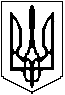 